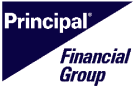 Principal Life Insurance Company
Secured Medium-Term Notes (that are also Asset-Backed Securities)
Issued Through and Obligations of
Principal Life Income Fundings Trust 24 (the Trust and the Issuing Entity)      The description of this pricing supplement of the particular terms of the Secured Medium-Term Notes offered hereby, and the Funding Agreement (specified below) issued by Principal Life Insurance Company (Principal Life) to the Trust, the payment obligations of which are fully and unconditionally guaranteed by the Guarantee (specified below) issued by Principal Financial Group, Inc. to the Trust, supplements the description of the general terms and provisions of the notes, the funding agreements and the guarantees set forth in the accompanying prospectus and prospectus supplement, to which reference is hereby made. 1. The Notes 1 2 3 Ratings: The Funding Agreement issued under the Program is rated AA by S&P. Principal Life expects the Funding Agreement to be rated Aa2 by Moodys. 4 Pricing Supplement Dated November 3, 2006 Filed Pursuant to Rule 424(b)(2)Filed Pursuant to Rule 424(b)(2)Filed Pursuant to Rule 424(b)(2)(To Prospectus dated February 16, 2006, and(To Prospectus dated February 16, 2006, and(To Prospectus dated February 16, 2006, andRegistration Statement Nos. 333-129763Prospectus Supplement dated February 16, 2006) Prospectus Supplement dated February 16, 2006) Prospectus Supplement dated February 16, 2006) and 333-129763-01CUSIP: 74254PPF3Principal Amount:$350,000,000Purchasing Agent(s) Discount:.058%Issue Price:100%Original Issue Date: November 10, 2006 November 10, 2006 November 10, 2006 Net Proceeds to the Trust: $349,797,000Stated Maturity Date: November 8, 2013 November 8, 2013 November 8, 2013 Specified Currency:U.S. Dollars U.S. Dollars U.S. Dollars U.S. Dollars U.S. Dollars U.S. Dollars U.S. Dollars U.S. Dollars U.S. Dollars Interest Payment Dates: February 8, May 8, August 8 and November 8 of each year February 8, May 8, August 8 and November 8 of each year February 8, May 8, August 8 and November 8 of each year February 8, May 8, August 8 and November 8 of each year February 8, May 8, August 8 and November 8 of each year February 8, May 8, August 8 and November 8 of each year February 8, May 8, August 8 and November 8 of each year February 8, May 8, August 8 and November 8 of each year February 8, May 8, August 8 and November 8 of each year Initial Interest Payment Date: February 8, 2007February 8, 2007February 8, 2007February 8, 2007February 8, 2007February 8, 2007February 8, 2007February 8, 2007February 8, 2007Regular Record Date: 15 calendar days prior to the Interest Payment Date 15 calendar days prior to the Interest Payment Date 15 calendar days prior to the Interest Payment Date 15 calendar days prior to the Interest Payment Date 15 calendar days prior to the Interest Payment Date 15 calendar days prior to the Interest Payment Date 15 calendar days prior to the Interest Payment Date 15 calendar days prior to the Interest Payment Date 15 calendar days prior to the Interest Payment Date Type of Interest Rate:o Fixed Rate ☒ Floating RateFixed Rate Notes:o Yes ☒ No. If, Yes,If, Yes,If, Yes,If, Yes,If, Yes,Interest Rate:Floating Rate Notes:☒ Yes o No. If, Yes,If, Yes,If, Yes,If, Yes,If, Yes,Regular Floating Rate Notes:☒ Yes o No. If, Yes,If, Yes,If, Yes,If, Yes,If, Yes,Interest Rate:3-Month LIBOR + .18%3-Month LIBOR + .18%3-Month LIBOR + .18%Interest Rate Basis(es):See belowFloating Rate/Fixed Rate Note: o Yes ☒ No. If, Yes,If, Yes,If, Yes,If, Yes,If, Yes,Floating Interest Rate:Interest Rate Basis(es):Fixed Interest Rate:Fixed Rate Commencement Date: Inverse Floating Rate Note: o Yes ☒ No. If, Yes,If, Yes,If, Yes,If, Yes,If, Yes,Fixed Interest Rate:Floating Interest Rate:Interest Rate Basis(es):Initial Interest Rate, if any:3-Month LIBOR + ..18% determined on the second business day preceding the Original
Issue Date. 3-Month LIBOR + ..18% determined on the second business day preceding the Original
Issue Date. 3-Month LIBOR + ..18% determined on the second business day preceding the Original
Issue Date. 3-Month LIBOR + ..18% determined on the second business day preceding the Original
Issue Date. 3-Month LIBOR + ..18% determined on the second business day preceding the Original
Issue Date. 3-Month LIBOR + ..18% determined on the second business day preceding the Original
Issue Date. 3-Month LIBOR + ..18% determined on the second business day preceding the Original
Issue Date. 3-Month LIBOR + ..18% determined on the second business day preceding the Original
Issue Date. 3-Month LIBOR + ..18% determined on the second business day preceding the Original
Issue Date. Initial Interest Reset Date:February 8, 2007 February 8, 2007 February 8, 2007 February 8, 2007 February 8, 2007 February 8, 2007 February 8, 2007 February 8, 2007 February 8, 2007 Interest Rate Basis(es). Check all that apply: Interest Rate Basis(es). Check all that apply: Interest Rate Basis(es). Check all that apply: o CD Rateo Commercial Paper Rateo CMT Rateo Eleventh District Cost of Funds Rateo Constant Maturity Swap Rateo Federal Fund Open Rate☒ LIBORo Federal Funds Rateo EURIBORo Treasury Rateo Prime Rateo Other (See Attached)If LIBOR:o LIBOR Reuters U.S. Dollars ☒ LIBOR Moneyline Telerate Page 3750     LIBOR Currency:If CMT Rate:Designated CMT Telerate Page:Designated CMT Telerate Page:Designated CMT Telerate Page:If 7052:o Weekly Averageo Monthly AverageDesignated CMT Maturity Index:Designated CMT Maturity Index:Designated CMT Maturity Index:Index Maturity:3-MonthSpread (+/-):+ .18%Spread Multiplier:Not ApplicableInterest Reset Date(s):Each Interest Payment DateInterest Rate Determination Date(s):The second business day preceding the Interest Reset DateThe second business day preceding the Interest Reset DateThe second business day preceding the Interest Reset DateThe second business day preceding the Interest Reset DateThe second business day preceding the Interest Reset DateMaximum Interest Rate, if any:Not ApplicableMinimum Interest Rate, if any:Not ApplicableCalculation Agent: Citibank, N.A. Citibank, N.A. Citibank, N.A. Exchange Rate Agent:Not ApplicableComputation of Interest (not applicable unless different than as specified in the prospectus and prospectus supplement):Day Count Convention (not applicable unless different than as specified in the prospectus and prospectus supplement): Amortizing Note: o Yes ☒ No. If, Yes,Amortizing Schedule:Additional/Other Terms:Discount Note: o Yes ☒ No. If, Yes,Total Amount of Discount:Initial Accrual Period of Discount:Additional/Other Terms:Redemption Provisions: o Yes ☒ No. If, Yes,Initial Redemption Date:Initial Redemption Percentage: Annual Redemption Percentage Reduction (if any): Redemption o In whole only and not in part o In whole only and not in part o In whole only and not in part o May be in whole or in part o May be in whole or in part o May be in whole or in part Additional/Other Terms:Repayment: o Yes ☒ No. If, Yes,Repayment Date(s):Repayment Price:Repayment: o In whole only and not in part o In whole only and not in part o In whole only and not in part o May be in whole or in part o May be in whole or in part o May be in whole or in part Additional/Other Terms:Sinking Fund (not applicable unless specified):Sinking Fund (not applicable unless specified):Sinking Fund (not applicable unless specified):Additional Amounts to be Paid for Withholding Tax
(not applicable unless specified):Additional Amounts to be Paid for Withholding Tax
(not applicable unless specified):Additional Amounts to be Paid for Withholding Tax
(not applicable unless specified):Securities Exchange Listing: o Yes ☒ No. If Yes, Name of Exchange:Authorized Denominations: $1,000Ratings:The Notes issued under the Program are rated AA by Standard & Poors Rating Services, a division of The McGraw-Hill Companies, Inc. (S&P). Principal Life expects the Notes to be rated Aa2 by Moodys Investors Service, Inc. (Moodys).The Notes issued under the Program are rated AA by Standard & Poors Rating Services, a division of The McGraw-Hill Companies, Inc. (S&P). Principal Life expects the Notes to be rated Aa2 by Moodys Investors Service, Inc. (Moodys).The Notes issued under the Program are rated AA by Standard & Poors Rating Services, a division of The McGraw-Hill Companies, Inc. (S&P). Principal Life expects the Notes to be rated Aa2 by Moodys Investors Service, Inc. (Moodys).Purchasing Agent(s) Purchasing Notes as Principal: ☒ Yes o No. If Yes,Purchasing Agent(s)Principal AmountPrincipal AmountPrincipal AmountBanc of America Securities LLC$175,000,000Wachovia Capital Markets, LLC$175,000,000Total:$350,000,000Purchasing Agent(s) Acting as Agent: o Yes ☒ No. If, Yes:Purchasing Agent(s)Principal AmountPrincipal AmountPrincipal AmountTotal:State of Organization of the Trust: State of Organization of the Trust: New York Additional/Other Terms: Additional/Other Terms: Special Tax Considerations: Special Tax Considerations: 2. The Funding Agreement2. The Funding AgreementFunding Agreement Issuer: Funding Agreement Issuer: Principal Life Insurance Company Principal Life Insurance Company Principal Life Insurance Company Funding Agreement No.: Funding Agreement No.: 6-13926Deposit Amount:$350,000,015$350,000,015$350,000,015$350,000,015$350,000,015$350,000,015$350,000,015$350,000,015$350,000,015Net Deposit: Net Deposit: $349,797,000$349,797,000$349,797,000$349,797,000$349,797,000$349,797,000$349,797,000$349,797,000$349,797,000Effective Date: Effective Date: November 10, 2006 November 10, 2006 November 10, 2006 November 10, 2006 November 10, 2006 November 10, 2006 November 10, 2006 November 10, 2006 November 10, 2006 Stated Maturity Date: Stated Maturity Date: November 8, 2013 November 8, 2013 November 8, 2013 November 8, 2013 November 8, 2013 November 8, 2013 November 8, 2013 November 8, 2013 November 8, 2013 Specified Currency:U.S. Dollars U.S. Dollars U.S. Dollars U.S. Dollars U.S. Dollars U.S. Dollars U.S. Dollars U.S. Dollars U.S. Dollars Interest Payment Dates: February 8, May 8, August 8 and November 8 of each yearFebruary 8, May 8, August 8 and November 8 of each yearFebruary 8, May 8, August 8 and November 8 of each yearFebruary 8, May 8, August 8 and November 8 of each yearFebruary 8, May 8, August 8 and November 8 of each yearFebruary 8, May 8, August 8 and November 8 of each yearFebruary 8, May 8, August 8 and November 8 of each yearFebruary 8, May 8, August 8 and November 8 of each yearFebruary 8, May 8, August 8 and November 8 of each yearInitial Interest Payment Date: February 8, 2007February 8, 2007February 8, 2007February 8, 2007February 8, 2007February 8, 2007February 8, 2007February 8, 2007February 8, 2007Type of Interest Rate:o Fixed Rate ☒ Floating RateFixed Rate Funding Agreement:o Yes ☒ No. If, Yes,If, Yes,If, Yes,If, Yes,If, Yes,Interest Rate:Floating Rate Funding Agreement:☒ Yes o No. If, Yes,If, Yes,If, Yes,If, Yes,If, Yes,Regular Floating Rate Funding Agreement:☒ Yes o No. If, Yes,If, Yes,If, Yes,If, Yes,If, Yes,Interest Rate:3 Month LIBOR + .18%Interest Rate Basis(es):See belowSee belowSee belowSee belowSee belowSee belowSee belowSee belowSee belowFloating Rate/Fixed Rate Funding Agreement: o Yes ☒ No. If, Yes,If, Yes,If, Yes,If, Yes,If, Yes,Floating Interest Rate:Interest Rate Basis(es):Fixed Interest Rate:Fixed Rate Commencement Date: Inverse Floating Rate Funding Agreement: o Yes ☒ No. If, Yes,If, Yes,If, Yes,If, Yes,If, Yes,Fixed Interest Rate:Floating Interest Rate:Interest Rate Basis(es):Initial Interest Rate, if any:3-Month LIBOR + ..18% determined on the second business day preceding the Original
Issue Date.3-Month LIBOR + ..18% determined on the second business day preceding the Original
Issue Date.3-Month LIBOR + ..18% determined on the second business day preceding the Original
Issue Date.3-Month LIBOR + ..18% determined on the second business day preceding the Original
Issue Date.3-Month LIBOR + ..18% determined on the second business day preceding the Original
Issue Date.3-Month LIBOR + ..18% determined on the second business day preceding the Original
Issue Date.3-Month LIBOR + ..18% determined on the second business day preceding the Original
Issue Date.3-Month LIBOR + ..18% determined on the second business day preceding the Original
Issue Date.3-Month LIBOR + ..18% determined on the second business day preceding the Original
Issue Date.Initial Interest Reset Date:February 8, 2007February 8, 2007February 8, 2007February 8, 2007February 8, 2007February 8, 2007February 8, 2007February 8, 2007February 8, 2007Interest Rate Basis(es). check all that apply: Interest Rate Basis(es). check all that apply: Interest Rate Basis(es). check all that apply: o CD Rateo Commercial Paper Rateo CMT Rateo Eleventh District Cost of Funds Rateo Constant Maturity Swap Rateo Federal Funds Open Rate☒ LIBORo Federal Funds Rateo EURIBORo Treasury Rateo Prime Rateo Other (See Attached)If LIBOR:o LIBOR Reuters Page ☒ LIBOR Moneyline Telerate Page 3750     LIBOR Currency:U.S. DollarsIf CMT Rate:Designated CMT Telerate Page:Designated CMT Telerate Page:Designated CMT Telerate Page:If 7052:o Weekly Averageo Monthly AverageDesignated CMT Maturity Index:Designated CMT Maturity Index:Designated CMT Maturity Index:Index Maturity:3-Month3-Month3-Month3-Month3-MonthSpread (+/-):+ .18%+ .18%+ .18%+ .18%+ .18%Spread Multiplier:Not ApplicableNot ApplicableNot ApplicableNot ApplicableNot ApplicableInterest Reset Date(s):Each Interest Payment DateEach Interest Payment DateEach Interest Payment DateEach Interest Payment DateEach Interest Payment DateInterest Rate Determination Date(s):The second business day preceding the related Interest Reset DateThe second business day preceding the related Interest Reset DateThe second business day preceding the related Interest Reset DateThe second business day preceding the related Interest Reset DateThe second business day preceding the related Interest Reset DateMaximum Interest Rate, if any:Not ApplicableNot ApplicableNot ApplicableNot ApplicableNot ApplicableMinimum Interest Rate, if any:Not ApplicableNot ApplicableNot ApplicableNot ApplicableNot ApplicableCalculation of Interest (not applicable unless different than as specified in the prospectus and prospectus supplement): Calculation of Interest (not applicable unless different than as specified in the prospectus and prospectus supplement): Calculation of Interest (not applicable unless different than as specified in the prospectus and prospectus supplement): Calculation of Interest (not applicable unless different than as specified in the prospectus and prospectus supplement): Calculation of Interest (not applicable unless different than as specified in the prospectus and prospectus supplement): Calculation of Interest (not applicable unless different than as specified in the prospectus and prospectus supplement): Calculation of Interest (not applicable unless different than as specified in the prospectus and prospectus supplement): Day Count Convention (not applicable unless different than as specified in the prospectus and prospectus supplement): Day Count Convention (not applicable unless different than as specified in the prospectus and prospectus supplement): Day Count Convention (not applicable unless different than as specified in the prospectus and prospectus supplement): Day Count Convention (not applicable unless different than as specified in the prospectus and prospectus supplement): Day Count Convention (not applicable unless different than as specified in the prospectus and prospectus supplement): Day Count Convention (not applicable unless different than as specified in the prospectus and prospectus supplement): Day Count Convention (not applicable unless different than as specified in the prospectus and prospectus supplement): Amortizing Funding Agreement: o Yes ☒ No. If Yes,Amortizing ScheduleAdditional/Other TermsDiscount Funding Agreement: o Yes ☒ No. If, Yes,Total Amount of Discount:Initial Accrual Period of Discount:Additional/Other Terms:Redemption Provisions: o Yes ☒ No. If, Yes,Initial Redemption Date:Initial Redemption Percentage:Annual Redemption Percentage Reduction (if any):Redemption: o In whole only and not in part o In whole only and not in part o In whole only and not in part o May be in whole or in part o May be in whole or in part o May be in whole or in part Additional/Other Terms:Repayment: o Yes ☒ No. If, Yes,Repayment Date(s):Repayment Price:Repayment: o In whole only and not in part o In whole only and not in part o In whole only and not in part o May be in whole or in part o May be in whole or in part o May be in whole or in part Additional/Other Terms:Sinking Fund (not applicable unless specified):Sinking Fund (not applicable unless specified):Sinking Fund (not applicable unless specified):Sinking Fund (not applicable unless specified):Sinking Fund (not applicable unless specified):Additional Amounts to be Paid For Withholding Tax (not applicable unless specified):Additional Amounts to be Paid For Withholding Tax (not applicable unless specified):Additional Amounts to be Paid For Withholding Tax (not applicable unless specified):Additional Amounts to be Paid For Withholding Tax (not applicable unless specified):Additional Amounts to be Paid For Withholding Tax (not applicable unless specified):Additional Amounts to be Paid For Withholding Tax (not applicable unless specified):Additional/Other Terms if any: Special Tax Considerations: 3. The GuaranteeGuarantee Issuer: Principal Financial Group, Inc.Effective Date: November 10, 2006Additional/Other Terms: 